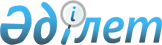 Об утверждении правил поведения и безопасности граждан на водоемах города Алматы
					
			Утративший силу
			
			
		
					Решение XXIV сессии Алматинского городского Маслихата I-го созыва от 12 марта 1999 года. Зарегистрировано Управлением юстиции города Алматы 05 апреля 1999 года за N 38. Утратило силу решением XXIV сессии Маслихата города Алматы III созыва от 26 июля 2006 года N 264



      


Сноска. Утратило силу решением XXIV сессии Маслихата города Алматы III созыва от 26 июля 2006 года N 264.



      В соответствии ст. 40, 41 
 Закона 
 Республики Казахстан "О местных представительных и исполнительных органах Республики Казахстан" и 
 Закона 
 Республики Казахстан "Об особом статусе города Алматы" Алматинский городской Маслихат I-го созыва 

                                 Р Е Ш И Л :

     1. Утвердить "Правила поведения и безопасности граждан на водоемах города Алматы", прилагается.

     2. Контроль за выполнением данного решения возложить на постоянную депутатскую комиссию по вопросам экологии и защиты окружающей среды (Клец А.Н.).  

     

Председатель




     ХХIV-й сессии Алматинского 




     городского Маслихата




     I-го созыва



     Секретарь




     Алматинского городского 




     Маслихата I-го созыва





Приложение



к решению ХХIV-й сессии



Алматинского городского



Маслихата I-го созыва



от 12 марта 1999 года



ПРАВИЛА 






поведения и безопасности граждан на






водоемах города Алматы






 



                             I. Общие положения 




 



      1.1. Настоящие Правила устанавливают порядок пользования водоемами г. Алматы для массового отдыха, туризма и спортивных целей. 



      1.2. Правила определяют обязанности и ответственность пользователей и владельцев водоемов независимо от формы собственности и обеспечению безопасности граждан на водах. 



      1.3. Местные исполнительные органы в целях охраны жизни и здоровья граждан, обеспечения экологической безопасности определяют места, где запрещается купание, катание на лодках и организации других форм массового отдыха, а также устанавливают другие условия общего водопользования на водоемах, расположенных в пределах их административных границ. 



      1.4. Запрещается открытие пляжей, лагерей труда и отдыха, баз, водных станций и других объектов массового отдыха расположенных на берегах водоемов без наличия спасательных постов, подготовленных кадров спасателей и соответствующего разрешения территориальных органов Республиканского центра водно-спасательной службы Комитета Республики Казахстан по чрезвычайным ситуациям и органов Госсанэпидслужбы. 



      1.5. Организации всех форм собственности несут ответственность за обеспечение охраны жизни людей на закрепленных за ними водоемах, оснащение на содержание спасательных постов. Обучение спасателей осуществляется за счет их средств работниками территориальных органов Центрспасвода КЧС. 



      1.6. При проведении экскурсий, спортивных соревнований и праздников на воде руководители организации обязаны выделять ответственных лиц для обеспечения безопасности граждан на воде и выставлять спасательные посты. 



      1.7. Контроль за работой ведомственных и общественных спасательных постов возлагается на администрацию организации, которым подчинены эти посты, а также территориальные подразделения Центрспасвода КЧС. 



      1.8. На пляжах, в местах массового отдыха у воды, на лодочных прокатных станциях и базах стоянок маломерных судов, на переправах и пристанях должны быть вывешены правила безопасности при использовании указанных сооружений и плавсредств. 



      1.9. Руководители организаций всех форм собственности при производстве работ на выемке грунта, выколке льда, углублении дна водоемов в местах отдыха населения обязаны ограждать участки, а после окончания работы выравнивать дно. 



      1.10. Продолжительность купального сезона, часы работы водноспортивных и спасательных станций, пляжей, плавательных бассейнов устанавливаются по согласованию с местным исполнительным органом, руководителями организаций, которым подчинены эти объекты. 




 



     II. Меры безопасности при пользовании пляжами, плавательными 



               бассейнами и местами массового отдыха у воды 




 



      2.1. Требованиям к местам, отводимым под пляжи и для массового отдыха у воды: 



      - береговая территория у места купания и в непосредственной близости к нему должна соответствовать "санитарным правилам содержания территории населенных мест" и "санитарным правилам устройства содержания мест занятий по физической культуре и спорту": ГОСТ "Гигиенические требования к зонам рекреации водных объектов; 



      - дно водоема должно быть плотным, иметь постепенный скат от берега, лишено уступов и обрывов до глубины 1,75 м при ширине полосы от берега не менее 15 м, свободно от тины, водных растений, коряг, камней, стекла, банок и других предметов, на реке площадь водного зеркала купания должна быть 5 кв. метров на одного взрослого человека и 4 кв. метра на ребенка, а на водоеме с непроточной водой - от 10 до 15 кв. метров; 



      - пляжи и места массового отдыха должны отводиться на расстоянии, установленном местными исполнительными органами, но не менее 500 м и выше места спуска сточных вод и не менее 1000 м мест хранения нефтепродуктов. Спуск на пляжах должен быть пологим; 



      - в части водного объекта, отведенного для купания, не должно быть выхода грунтовых вод с низкой температурой, водоворотов и воронок, скорость течения в этих местах не должна превышать 0,5 м/с, при наличии больших скоростей течения должны быть устроены приспособления для его замедления; 



      - качество воды водоема должно соответствовать гигиеническим требованиям, предъявляемым к составу и свойствам воды, водных объектов в пунктах культурно-бытового водопользования. 



      2.2. В месте купания на глубине 1,2 - 1,3 м устанавливается водомерная рейка. 



      Границы заплыва в местах купания обозначаются буйками оранжевого цвета, расположенными на расстоянии 25-30 м один от другого и до 25 м от места с глубиной 1,3 м. Граница заплыва не должна выходить в зону судового хода. 



      2.3. На каждом пляже в месте купания должны быть оборудованы участки акватории для купания не умеющих плавать для обучения детей плаванию с глубинами не более 1,2 м. Указанные участки обозначаются линией поплавков, закрепленных на тросах или ограждаются специальным забором. 



      2.4. В местах, запрещенных для купания, в том числе по бактериальному или химическому заражения устанавливаются знаки с надписью "Купаться запрещено". 



      2.5. Пляжи и места отдыха у воды должны быть радиофицированы, и в ночное время освещены, иметь телефоны или радиосвязь. 



      2.6. Продажа спиртных напитков в местах массового отдыха у воды категорически запрещается. 



      2.7. На берегу, в местах организованного купания, через каждый 50 м и далее 5 м от воды, выставляются щиты с наброшенными на них спасательными кругами и другими спасательными средствами. Круги должны иметь надпись "Бросай утопающему" (на одной стороне круга) и название пляжа (на другой стороне круга). 



      2.8. На пляжах и в местах массового отдыха у воды в обязательном порядке оборудуются помещения для оказания первой медицинской помощи с постоянным дежурным персоналом. Пункт первой медицинской помощи должен быть обеспечен необходимым инструментом и медикаментами для оказания помощи терпящим бедствия на воде и получивших травму. 



      2.9. В местах массового купания, на пляжах, базах отдыха и плавательных бассейнах оборудуются и размещаются на видных местах стенды с материалами по предупреждению несчастных случаев на воде. 



      Ответственность за своевременную установку буев, стендов и знаков возлагается на владельцев водоемов и производится за счет их средств. 



      2.10. На каждом пляже в часы его работы должен находиться представитель администрации пляжа, наблюдающий за порядком. Дети до 12 лет допускаются на пляж только в сопровождении взрослых и под их наблюдением. 



      2.11. В местах, отведенных для купания, и выше по течению до 500 м запрещается стирка белья, купание животных и мытье автотранспорта.



      2.12. Купающим категорически запрещается:



     - заплывать за буйки и знаки ограждений;



     - подплывать к моторным, парусным и несамоходным судам, весельным лодкам и другим плавсредствам;



     - прыгать в воду с лодок, катеров, водных велосипедов, причалов и сооружений, не приспособленных для этих целей;



     - входить в воду и купаться в нетрезвом состоянии;



     - плавать на досках, бревнах, лежаках, камерах от автомашин, мечах и т.д.;



     - допускать игры на воде, связанные с нырянием и захватом купающихся;



     - приводить на пляж собак и других животных;



     - загрязнять и засорять водоемы;



     - оставлять на берегу бумагу, банки, стекло и другой мусор. 



      2.13. Занятия по плаванию должны проводиться только в специально отведенных местах. Ответственность за организацию безопасности людей на воде несет преподаватель (инструктор, тренер, воспитатель), проводящий обучение или тренировку. 



      2.14. При групповом обучении плаванию, число одновременно обучающихся не должно превышать 10 человек. За группой обучающихся, кроме преподавателей, должны постоянно наблюдать дежурный спасатель и медицинский работник. 



      2.15. Все лица, занимающиеся водными видами спорта, должны быть обучены приемам спасения и оказания доврачебной помощи пострадавшим. 



      2.16. Выход на платформы, вышек для прыжков в воду высотой 3 м и более допускается только с разрешения инструкторов (тренеров) и в их присутствии. 



      2.17. Ежегодно перед началом купального сезона, а затем не реже одного раза в месяц, дно акватории, отведенный для купания людей, должно быть осмотрено водолазами и очищено от посторонних предметов. Организация работы по осмотру и очистке дна входит в обязанность предприятия и организации, которым принадлежит пляж или за которыми закреплен водоем. 



      Обследование и очистка акватории водолазами производится согласно договорам, заключенным с подразделениями водно-спасательной службы Центрспасвода КЧС. 



      По окончании работ заказчику выдается паспорт пляжа. 



      При отсутствии соответствующим образом оформленных документов пляж считается не осмотренным, опасным для жизни и здоровья, а пользование им не допускается. 




 



             III. Меры обеспечения безопасности детей на воде 




 



      3.1. Безопасность детей на воде обеспечивается инструкторами и родителями и достигается проведением комплекса предупредительно- разъяснительных мероприятий, в том числе таких, как: 



      - правильный выбор мест купания; 



      - оборудование пляжей и участков акватории, отведенных для обучения детей плаванию; 



      - открытие ведомственных постов и медицинских пунктов; 



      - систематическое проведение разъяснительной работы о правилах поведения на воде и соблюдении мер предосторожности при пользовании водными объектами. 



      3.2. На пляже школьного лагеря, детского учреждения в месте купания должны быть оборудованы участки акватории для купания и обучения плаванию детей до 9-летнего возраста, с глубинами не более 0,7 м, а также для детей 9-11 лет и детей старшего возраста, не умеющих плавать, с глубинами не более 1,2 м. 



      Участки для купания детей до 9 лет должны иметь ограждения, высотой не менее 80 см над поверхностью воды, а для детей старшего возраста обносятся линией поплавков, закрепленных на тросах. 



      В местах с глубинами до 2 м разрешается купаться детям в возрасте старше 12 лет, хорошо умеющим плавать. Эти глубины ограждаются буйками, расположенными на расстоянии 25-30 м один от другого. 



      3.3. Пляж школьного лагеря, детского учреждения должен отвечать установленным санитарным требованиям, благоустроен, огражден штакетным забором со стороны суши, иметь теневые навесы. 



      3.4. Открытие детского пляжа разрешается только после проверки его специально созданной комиссией местной администрации с участием представителей водно-спасательной службы Центрспасвода КЧС. 



      О проверке составляется специальный акт. 



      3.5. Ответственность за безопасность детей во время купания возлагается на инструктора по плаванию. 



      3.6. Купание детей разрешается только группами не более 10 человек под контролем взрослых, умеющих плавать, и продолжительностью 10 минут. 



      3.7. Купание детей, не умеющих плавать, должно проводиться отдельно от детей, умеющих плавать. Купание таких детей организует и контролирует руководитель детского лагеря или учреждения. 



      3.8. Купание проводится организованно под наблюдением медработника и лиц, умеющих плавать и оказать помощь терпящим бедствия на воде. Методическое руководство купанием осуществляет инструктор по плаванию. 



      3.9. Для удобства проведения уроков по плаванию ограждается и соответствующим образом оборудуется площадка на берегу, которая примыкает к акватории. 



      3.10. Во время купания детей на всей территории пляжа запрещается купание и нахождение посторонних лиц, катание на лодках и катерах, проведение игр и спортивных мероприятий. 



      3.11. Для купания детей во время походов, прогулок и экскурсий выбирается неглубокое место с пологим дном, чистым от свай, коряг, острых камней, водорослей и ила. Обследование места купания проводится взрослыми, умеющими плавать, нырять, владеющим приемам спасания и оказания первой помощи. 



      Границы места купания обозначаются буйками, вехами, жердями и другими приспособленными предметами.



      Купание проводится под контролем взрослых при соблюдении всех мер предосторожности.



      3.12. Катание на лодках и катерах проводится под руководством взрослых. К управлению катерами и моторными лодками допускаются только лица, имеющие специальные права на самостоятельное управление плавсредствами.



      3.13. Запрещается:



      - перегрузка катера, лодок сверх установленной нормы;



      - катание детей до 16 лет без сопровождения взрослых;



      - катание детей, не достигших 7 лет;



      - купаться и прыгать в воду с лодки;



      - сидеть на бортах, переходить с места на место и пересаживаться на другие катера, лодки во время их движения. 



      Катера и лодки должны быть в исправности, иметь полный комплект спасательных средств, другое оборудование и инвентарь.



      3.14. С наступлением темноты администрация пляжа обязана выделять патруль (дежурного, ответственное лицо) для обхода берега водоема. 

           IV. Оборудование катков и игровых площадок

     4.1. Для оборудования катков и игровых площадок на льду замерзших водоемов выбирают те места, где глубина не превышает 100-120 см. Толщина льда по всей площади катка (игровой площадки) должна быть не менее 25 см.



     4.2. Территория катка ограждается вехами. Возле катка устанавливается щит со спасательными средствами (веревками, досками, лестницами и т.д.).



     4.3. На катке организуется постоянное дежурство.



     4.4. Катки и игровые площадки запрещается оборудовать:



     - вблизи мест слива сточных вод промышленных предприятий;



     - в местах с сильным течением;



     - на участках, где имеются вмерзшие предметы, камыш, тростник и т.д.



     - на участках водоемов, где проводится подледный лов рыбы, выколка льда;



     - около прорубей, родников, ключей и промоин;



     - под мостами, на поворотах и в узких местах.

                  V. Общие меры безопасности на льду

     5.1. Переходить замерзшие водоемы разрешается только в местах, где оборудованы специальные ледовые переправы. 



      В местах, где таких переправ нет, прежде, чем двигаться по льду, следует убедиться в его прочности. Прочность льда рекомендуется проверить пешней, прочный лед пробивается только после 2-3 ударов. 



      Категорически запрещается проверять прочность льда ударом ноги по льду. 



      5.2. Запрещается передвигаться по непрочному льду, приближаться к трещинам, скатываться на лыжах, санках и коньках с берега на тонкий лед. Нельзя кататься на льдинах или переплавляться по поломанному льду, а также прыгать на лед в незнакомых местах, особенно с обрывов. 



      5.3. Не разрешается переходить и переезжать реку (водоем) по льду в запрещенных и опасных местах, следует внимательно следить за предупредительными щитами. 



      С появлением талой воды категорически запрещается спускаться на лед. 




 



            VI. Правила устройства, содержания и пользования 



                 станциями (пунктами) проката плавсредств 




 



      6.1. Устройство и ввод в эксплуатацию станций (пунктов) проката плавсредств допускается с разрешения местной администрации по предварительному согласованию с органами Центрспасвода ГКЧС и государственного санитарного надзора. 



      6.2. Лодочный причал должен быть снабжен спасательными кругами (один круг 10 м линии причала), другими спасательными средствами и пожарным инвентарем. 



      6.3. Водная акватория пункта проката должна быть обозначена плавучими знаками, выход за которые плавсредствам проката запрещается. 



      6.4. При каждой станции проката создается спасательный пост имеющий дежурную лодку со спасательными принадлежностями и дружинниками - спасателями, а также радиотрансляционную установку. 



      6.5. Суда, представленные на прокат, обязательно должны быть в исправном состоянии, иметь комплекты уключин и весел, причальный конец, черпак для воды и спасательные принадлежности. 



      6.6. Кассы станции проката и скамьи для отдыхающих должны находится на берегу. Место посадки и высадка производится под наблюдением дружинника - спасателя станции проката. 



      Посадчиками могут быть лица, умеющие хорошо плавать, транспортировать и оказать помощь пострадавшему, прошедшим техминимум и получившим допуск работы у воды в территориальном органе Центрспасвода. 




 



         VII. Меры, обеспечивающие безопасность населения 



             при производстве работ по выемке грунта 




 



      7.1. Производство работ по выемке грунта вблизи берегов рек, озер и других водных объектов, особенно в местах массового купания людей, должно быть согласовано с местной администрацией, соответствующими подразделениями Центрспасвода КЧС и другими заинтересованными организациями. 



      7.2. Обеспечение безопасности людей у котлованов, заполненных водой, до окончания работ возлагается на руководителя организации, производящей выемку грунта. 



      7.3. По окончании выемки грунта в котлах, ваннах заполненных водой производится выравнивание дна от береговой черты до глубины 1,7 м. 



      Небольшие котлованы в местах массового отдыха населения должны быть засыпаны (выровнены) предприятиями и организациями, которые проводили выемку грунта. 




 



            VIII. Описание знаков безопасности на воде 




 



      8.1. Знаки безопасности на воде устанавливаются на берегах водных объектов с целью обеспечения безопасности граждан при пребывании их у воды и на воде.



      8.2. Знаки имеют форму прямоугольника с размерами сторон не менее 50х60 см. и изготавливаются из деревянных досок, толстой фанеры, металлических листов или другого прочного материала.



      Знаки устанавливаются на видных местах и укрепляются на столбах (деревянных, металлических, железобетонных и т.п.), врытых в землю. Высота столбов над землей должна быть не менее 2,5 м.



     8.3. Надписи на знаках делаются черной или белой краской.



     8.4. Характеристика знаков безопасности на воде:

                  IХ. Ответственность, предусмотренная 



                      за нарушения настоящих правил

     9.1. За нарушение настоящих Правил устанавливается дисциплинарная, материальная и административная ответственность. 



      9.2. Контроль за выполнение требований настоящих Правил возлагается на органы местной администрации и подразделения Центрспасвода КЧС. 



      9.3 Для осуществления полномочий по контролю за исполнением Правил охраны жизни людей на воде работникам Центрспасвода КЧС предоставляется право: 



      - направлять организации всех форм собственности обязательные для исполнения предписания по фактам нарушения требований безопасности на водах и мерах по соблюдению нормативно-правовых и нормативно-технических актов; 



      - проводить на договорной основе техническое освидетельствование водных объектов массового пользования, средств передвижения и переправ на воде, запрещается пользование ими, применять в установленном порядке меры административного воздействия в отношений граждан, организаций и предприятий всех форм собственности, в случае нарушения ими правил безопасности на водах; 



      - осуществлять контроль за деятельностью ведомственных спасательных станций и постов организаций и предприятий всех форм собственности по разработке и выполнению мероприятий, направленных на предупреждение чрезвычайных ситуаций на воде; 



      - возвращать все маломерные суда к причалам и пристаням при приближении штормовой погоды и в случаях выхода их за границы района, отведенного для плавания, или выхода спортсменов на тренировки без сопровождения катера или моторной лодки. 



      9.4. Указания представителей спасательной службы о мерах безопасности на воде являются обязательными: для администрации пляжей, баз отдыха, плавательных бассейнов и других водных объектов, для всех граждан пользующихся ими, для судоводителей маломерных судов, а также руководителей организаций независимо от форм собственности. 



      9.5. Установить, что размеры штрафов, налагаемых на юридических и физических лиц, за нарушение "Правил поведения и безопасности граждан на водоемах города Алматы" определяются в соответствии с 
 Кодексом 
 Республики Казахстан "Об административных правонарушениях" № 155-II ЗРК от 30 января 2001 года и зачисляются в доход городского бюджета. <*> 



      


Сноска. Пункт 9.5. - с изменениями, внесенными 


 решением 


 IX сессии Алматинского городского Маслихата II созыва от 4 апреля 2001 года.


 

					© 2012. РГП на ПХВ «Институт законодательства и правовой информации Республики Казахстан» Министерства юстиции Республики Казахстан
				
№ п/п

Надпись на знаке

Общий вид

1 

2

3

1.

Место для купания (с указанием в метрах

В зеленой рамке. Надпись сверху, ниже изображен плывущий человек.Знак укрепляется на белом столбе.

2.

Место для купания детей (с указанием границ в метрах)

В зеленой рамке. Надпись сверху, ниже изображены двое стоящих в воде детей. Знак укрепляется на белом столбе.

3.

Место для купания животных (с указанием границ в метрах)

В зеленой рамке. Надпись сверху, ниже изображена собака плывущая. Знак укрепляется на белом столбе.

4.

Купаться запрещено (с указанием границ в метрах)

В красной рамке. Надпись сверху.Ниже изображен плывущий человек.Изображение перечеркнуто красной чертой по диагонали с верхнего левого угла. Знак укрепляется на красном столбе.

5.

Нырять запрещено

В красной рамке. Надпись сверху, ниже изображен ныряющий человек.Изображение перечеркнуто красной чертой по диагонали с верхнего левого угла. Знак укрепляется на красном столбе. 

6.

Движение плавсредств запрещается

В красной рамке. Надпись сверху,ниже изображено маломерное судно,с подвесным мотором.Изображение  перечеркнуто красной чертой по диагонали с верхнего угла. Знак плавающий. Выставляется вместе с буями ограждения акватории пляжа.

7.

Переход (переезд) по льду разрешен

Весь окрашен в зеленый цвет. Надпись по средине, белая. Знак укрепляется на белом столбе.

8.

Переход (переезд) по льду запрещен

Весь окрашен в красный цвет. Надпись посредине, белая. Знак укрепляется на красном столбе.
